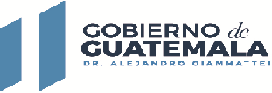 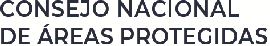 Periodo: Del 01 al 30 de junio 2021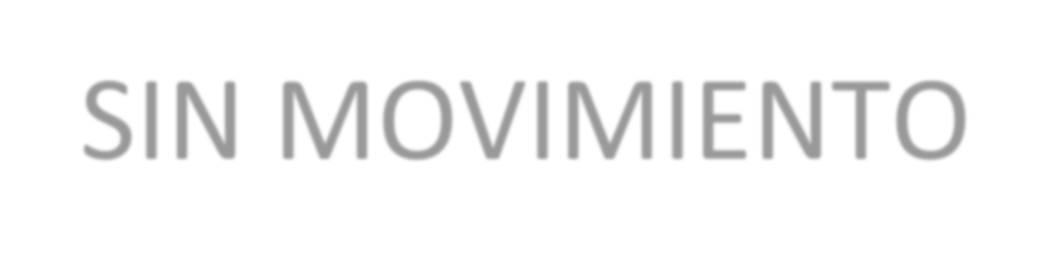 No.RenglónNombre y ApellidosServicios Técnicos / ProfesionalesContrato o ActaVigencia del ContratoPorcentaje de pagoValor en quetzalesPeriodo de PagoCURNITDescripciónSIN MOVIMIENTO